Amsterdam, April 8, 2021 – Further to the creation of Stellantis N.V. through the closing of the cross-border legal merger between Fiat Chrysler Automobiles N.V. (FCA) and Peugeot S.A. (PSA) on January 16, 2021, the following documents are the CSR disclosures of the legacy operations of FCA and PSA for the year ended December 31, 2020.The 2020 reports, released today, present how FCA and PSA addressed the societal challenges (including climate issues), to design sustainable business models that create shared and long-lasting value.  Details provided for their stakeholders in these reports highlight the achievements of both companies, on the most relevant social, economic and environmental challenges.The creation of Stellantis marks a new chapter powered by the combination of two automakers each contributing a rich heritage, its CSR ambitions will be defined within the release of the Stellantis strategic plan.The Stellantis teams started converging on operations and monitoring tools. The Stellantis common CSR KPIs and targets, resulting from this roadmap, will be disclosed in Stellantis 2021 CSR Report, which is scheduled for publication in spring 2022.About StellantisStellantis is one of the world’s leading automakers and a mobility provider, guided by a clear vision: to offer freedom of movement with distinctive, affordable and reliable mobility solutions.  In addition to the Group’s rich heritage and broad geographic presence, its greatest strengths lie in its sustainable performance, depth of experience and the wide-ranging talents of employees working around the globe. Stellantis will leverage its broad and iconic brand portfolio, which was founded by visionaries who infused the marques with passion and a competitive spirit that speaks to employees and customers alike. Stellantis aspires to become the greatest, not the biggest while creating added value for all stakeholders as well as the communities in which it operates.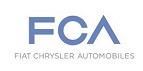 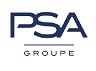 FCA 2020 Sustainability ReportGroupe PSA 2020 CSR Report
@StellantisStellantisStellantisStellantisFor more information, contact: